entrée : que ma bouche chante ta louangeDe toi, Seigneur, nous attendons la vie : Que ma bouche chante ta louange! 
Tu es pour nous un rempart, un appui : Que ma bouche chante ta louange ! 
La joie du cœur vient de toi, Ô Seigneur ! Que ma bouche chante ta louange ! 
Notre confiance est dans ton nom très saint : Que ma bouche chante ta louange ! Sois loué, Seigneur, pour ta grandeur ! Sois loué pour tous tes bienfaits ! 
Gloire à toi, Seigneur, tu es vainqueur ! Ton amour inonde nos cœurs ! 
Que ma bouche chante ta louange !Seigneur, tu as éclairé notre nuit : 
Que ma bouche chante ta louange ! 
Tu es lumière et clarté sur nos pas ! 
Que ma bouche chante ta louange ! 
Je te rends grâce au milieu des nations : 
Que ma bouche chante ta louange ! 
Seigneur, en tout temps, je fête ton nom : 
Que ma bouche chante ta louange !Tu viens sauver tes enfants égarés :
Que ma bouche chante ta louange ! 
Qui dans leur cœur espèrent en ton amour : 
Que ma bouche chante ta louange ! Dans leur angoisse, ils ont crié vers toi : 
Que ma bouche chante ta louange ! 
Seigneur, tu entends le son de leur voix : 
Que ma bouche chante ta louange ! 
Première lecture : lecture du livre de la Genèse (2, 18-24)« Tous deux ne feront plus qu’un »Psaume 127     Que le Seigneur nous bénisse tous les jours de notre vie !Heureux qui craint le Seigneur
et marche selon ses voies !
Tu te nourriras du travail de tes mains :
Heureux es-tu ! À toi, le bonheur !Ta femme sera dans ta maison
comme une vigne généreuse,
et tes fils, autour de la table,
comme des plants d’olivier.Voilà comment sera bénil’homme qui craint le Seigneur.
De Sion, que le Seigneur te bénisse !
Tu verras le bonheur de Jérusalem tous les jours de ta vie,
et tu verras les fils de tes fils. Paix sur Israël.Deuxième lecture : Lecture de la lettre aux Hébreux (2, 9-11)« Celui qui sanctifie et ceux qui sanctifient doivent tous avoir même origine »EVANGILE : Alléluia, alléluia !« Si nous nous aimons les uns les autres, Dieu demeure en nous ; en nous, son amour atteint la perfection. » Alléluia !Evangile de Jésus-Christ selon St Marc (10, 2-16)« Ce que Dieu a uni, que l’homme ne le sépare pas ! »En ce temps-là, des pharisiens abordèrent Jésus et, pour le mettre à l’épreuve, ils lui demandaient :« Est-il permis à un mari de renvoyer sa femme ? » Jésus leur répondit : « Que vous a prescrit Moïse ? » Ils lui dirent : « Moïse a permis de renvoyer sa femme à condition d’établir un acte de répudiation. »   Jésus répliqua : « C’est en raison de la dureté de vos cœurs qu’il a formulé pour vous cette règle.     Mais, au commencement de la création, Dieu les fit homme et femme.  À cause de cela, l’homme quittera son père et sa mère,     il s’attachera à sa femme, et tous deux deviendront une seule chair. Ainsi, ils ne sont plus deux, mais une seule chair.   Donc, ce que Dieu a uni, que l’homme ne le sépare pas ! »     De retour à la maison, les disciples l’interrogeaient de nouveau sur cette question.     Il leur déclara : « Celui qui renvoie sa femme et en épouse une autre devient adultère envers elle.     Si une femme qui a renvoyé son mari en épouse un autre, elle devient adultère. » Des gens présentaient à Jésus des enfants pour qu’il pose la main sur eux ; mais les disciples les écartèrent vivement. Voyant cela, Jésus se fâcha et leur dit :« Laissez les enfants venir à moi, ne les empêchez pas, car le royaume de Dieu est à ceux qui leur ressemblent.     Amen, je vous le dis : celui qui n’accueille pas le royaume de Dieu à la manière d’un enfant n’y entrera pas. »     Il les embrassait et les bénissait en leur imposant les mains.p.U.: Accueille au creux de tes mains, la prière de tes enfants ! communion : Mon père, je m’ABANDONNE A TOIMon Père, mon Père, je m’abandonne à toi
Fais de moi ce qu’il te plaira.
Quoi que tu fasses, je te remercie,
Je suis prêt à tout, j’accepte tout,Car tu es mon Père, je m’abandonne à toi.
Car tu es mon Père, je me confie en toi.Mon Père, mon Père, en toi je me confie,
En tes mains, je mets mon esprit.
Je te le donne, le cœur plein d’amour.
Je n’ai qu’un désir : t’appartenir.envoi : LA PREMIERE EN CHEMINLa première en chemin, Marie, tu nous entraînesA risquer notre « oui » aux imprévus de Dieu. Et voici qu’est semé en argile incertaine De notre humanité, Jésus Christ, Fils de Dieu.Marche avec nous, Marie, sur nos chemins de foiIls sont chemins vers Dieu, ils sont chemins vers Dieu (bis).La première en chemin avec l’Eglise en marche, Dès le commencement, tu appelles l’Esprit !En ce monde aujourd’hui, assure notre marche, Que grandisse le corps de ton Fils Jésus Christ !Marche avec nous, Marie, aux chemins de ce monde,Ils sont chemins vers Dieu, ils sont chemins vers Dieu (bis).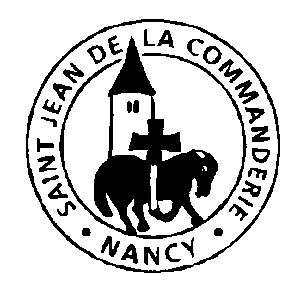 Dimanche 3 octobre 202127ème dimanche du Temps OrdinaireÉglise Saint-Léon IX